Edital PROAF 01/2023 – Auxílio EventosANEXO I (C) – PROJETO DE PARTICIPAÇÃO NO EVENTO – DIRIGENTE DE ENTIDADE ESTUDANTILIDENTIFICAÇÃO DO EVENTO:CLASSIFICAÇÃO DO EVENTO: Evento Local (Campi da UFSB)      Evento Regional (Município da BA)         Evento Nacional (outro estado)   INFORMAÇÕES DA SOLICITAÇÃO:RECOMENDAÇÃO/AVALIAÇÃO DA PROAF: ESTIMATIVA DE GASTO POR PESSOA*:*Considere, para a indicação do gasto com passagem o menor valor da cotação apresentada.  A aprovação do auxílio não garante a cobertura total dos gastos com o evento.ESTIMATIVA DE GASTO DO EVENTO:DADOS PESSOAIS E BANCÁRIOS DA/O (S) DIRIGENTE (S) DA ENTIDADE ESTUDANTIL:TERMO DE OUTORGA E ACEITAÇÃOEu/Nós, dirigente(s) da entidade estudantil acima listado(s), declaramos ter acordo com os termos previstos no Edital PROAF 01/2023 – Auxílio Eventos, e nos comprometemos a cumprir as exigências estabelecidas no Edital, bem como nos responsabilizamos pelas informações prestadas e documentações apresentadas durante e posterior ao processo seletivo. _____________________________________Assinatura do/a estudante dirigente responsável pelo projeto___________________________________________Assinatura do/a servidor/a que recomenda a participação no evento______________________, ______ de __________________ de 2023.Nome do evento: Endereço completo: Período de realização: De  a Hora e Data do início e do encerramento do evento: Instituição organizadora: Convite/Convocatória do evento: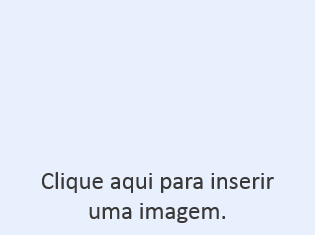 Estudante/Dirigente responsável pelo projeto: Estudante/Dirigente responsável pelo projeto: Estudante/Dirigente responsável pelo projeto: Total de participantes: Data da saída: Data do retorno: Transporte utilizado: Transporte utilizado: Tema central do Evento:Tema central do Evento:Tema central do Evento:Tema central do Evento:Justificativa da participação:Justificativa da participação:Justificativa da participação:Justificativa da participação:Gestor/a: Gestor/a: Telefone: E-mail: Carta de recomendação:DESCRIÇÃO E BASE LEGAL DA ENTIDADE ESTUDANTIL:Carta de recomendação:DESCRIÇÃO E BASE LEGAL DA ENTIDADE ESTUDANTIL:TIPOVALORPassagem:Hospedagem:Inscrição:Alimentação:TOTAL: R$ VALOR TOTAL POR PESSOANº DE PARTICIPANTESR$GASTO TOTAL: R$ #NOMECAMPUSMATRÍCULAE-MAILCPFBANCOCONTAAGENCIA123